PŘÍLOHA ISOUHRN ÚDAJŮ O PŘÍPRAVKU1.	NÁZEV VETERINÁRNÍHO LÉČIVÉHO PŘÍPRAVKUMastiplan LC, 300 mg/20 mg (Cefapirinum/Prednisolonum), intramamární suspenze pro laktující krávy2.	KVALITATIVNÍ A KVANTITATIVNÍ SLOŽENÍKaždý 8g aplikátor obsahuje:Léčivé látky:Cefapirinum (jako cefapirinum natricum) 300 mgPrednisolonum 20 mgPomocné látky:Bělavá/žlutá až růžová, olejovitá, homogenní suspenze.3.	KLINICKÉ INFORMACE3.1	Cílové druhy zvířatSkot (krávy v laktaci).3.2	Indikace pro použití pro každý cílový druh zvířatLéčba klinických mastitid u krav v laktaci vyvolaných Staphylococcus aureus, koaguláza negativními stafylokoky, Streptococcus agalactiae, Streptococcus dysgalactiae, Streptococcus uberis a Escherichia coli citlivými k cefapirinu.3.3	KontraindikaceNepoužívat v případě přecitlivělosti na cefalosporiny nebo jiná beta-laktamová antibiotika nebo na některou z pomocných látek.3.4	Zvláštní upozorněníNejsou.3.5	Zvláštní opatření pro použitíZvláštní opatření pro bezpečné použití u cílových druhů zvířat:Nepoužívejte čistící ubrousky na struky s otevřenými ranami.Použití přípravku by mělo být založeno na identifikaci a stanovení citlivosti cílových patogenů. Pokud to není možné, je nutné založit terapii na místních (regionální, na úrovni farmy) epizootologických informacích o citlivosti cílové bakterie. Při použití tohoto přípravku je nutno zohlednit oficiální, národní a místní pravidla antibiotické politiky.Antibiotikum s nižším rizikem selekce antimikrobiální rezistence (nižší kategorie AMEG) by mělo být použito pro léčbu první volby tam, kde testování citlivosti naznačuje pravděpodobnou účinnost tohoto přístupu.Zkrmování odpadního mléka obsahujícího rezidua cefapirinu telatům je třeba se vyhnout až do konce ochranné lhůty pro mléko (s výjimkou kolostrální fáze), protože by mohlo dojít k selekci bakterií rezistentních vůči antimikrobiálním látkám ve střevní mikrobiotě telete a zvýšení vylučování těchto bakterií trusem.Použití přípravku, které je odlišné od pokynů uvedených v tomto souhrnu údajů o přípravku (SPC), může zvýšit prevalenci bakterií rezistentních k cefapirinu a snížit účinnost léčby.Zvláštní opatření pro osobu, která podává veterinární léčivý přípravek zvířatům:Peniciliny a cefalosporiny mohou po injekci, inhalaci, požití nebo kožním kontaktu vyvolat přecitlivělost (alergii). Přecitlivělost na peniciliny může vést ke zkříženým reakcím s cefalosporiny a naopak. Alergické reakce na tyto látky mohou být v některých případech vážné.Lidé se známou přecitlivělostí na cefalosporiny, peniciliny nebo prednisolon by se měli vyhnout kontaktu s veterinárním léčivým přípravkem.Při manipulaci s přípravkem dodržujte všechna doporučená bezpečnostní opatření a buďte obezřetní, aby nedošlo k přímému kontaktu.Pokud se u vás objeví postexpoziční příznaky, jako např. kožní vyrážka, vyhledejte ihned lékařskou pomoc a ukažte příbalovou informaci nebo etiketu praktickému lékaři. Otok obličeje, rtů, očí nebo potíže s dýcháním jsou vážné příznaky a vyžadují okamžitou lékařskou pomoc.Po použití čistících ubrousků si umyjte ruce a v případě známé nebo očekávané přecitlivělosti na izopropylalkohol používejte ochranné rukavice. Zvláštní opatření pro ochranu životního prostředí:Neuplatňuje se.3.6	Nežádoucí účinkySkot (krávy v laktaci):Hlášení nežádoucích účinků je důležité. Umožňuje nepřetržité sledování bezpečnosti veterinárního léčivého přípravku. Hlášení je třeba zaslat, pokud možno, prostřednictvím veterinárního lékaře, buď držiteli rozhodnutí o registraci, nebo jeho místnímu zástupci, nebo příslušnému vnitrostátnímu orgánu prostřednictvím národního systému hlášení. Podrobné kontaktní údaje naleznete v bodě „Kontaktní údaje“ příbalové informace.3.7	Použití v průběhu březosti, laktace nebo snáškyBřezost a laktace:Veterinární léčivý přípravek je určen k použití během laktace.Laboratorní studie u myší, potkanů, králíků a křečků nepodaly důkaz o teratogenním, fetotoxickém účinku a maternální toxicitě.Během březosti a u chovných zvířat používat pouze po zvážení poměru terapeutického prospěchu a rizika příslušným veterinárním lékařem, protože nebyly provedeny žádné specifické studie u cílového druhu zvířat. 3.8	Interakce s jinými léčivými přípravky a další formy interakceSouběžné podání s bakteriostatickými antibiotiky může způsobit antagonistický účinek.Nedoporučuje se souběžné podání s parenterálními aminoglykosidy nebo jinými nefrotoxickými léčivy.3.9	Cesty podání a dávkováníIntramamární podání.Obsah jednoho aplikátoru se podá bezprostředně po dojení strukovým kanálkem do každé postižené čtvrtě mléčné žlázy ve 12hodinových intervalech po čtyři po sobě následující dojení.Každý aplikátor obsahuje 300 mg cefapirinu a 20 mg prednisolonu. Aplikátor lze použít pouze jednorázově pro jeden struk.Před podáním se postižená čtvrť mléčné žlázy úplně vydojí. Struk a jeho ústí se důkladně očistí a vydezinfikuje přiloženým čistícím ubrouskem (A). Je třeba zabránit kontaminaci aplikační trysky aplikátoru. Ulomte špičku krytky a jemně zasuňte asi 5 mm (B) nebo odstraňte celou krytku a jemně zasuňte celou délku aplikační trysky (C) do strukového kanálku. Do čtvrtě podejte celý obsah jednoho aplikátoru. Přípravek rozptylte jemnou masáží struku a vemene postižené krávy.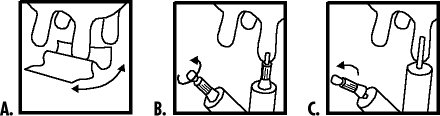 3.10	Příznaky předávkování (a kde je relevantní, první pomoc a antidota) Nejsou známy.3.11	Zvláštní omezení pro použití a zvláštní podmínky pro použití, včetně omezení používání antimikrobních a antiparazitárních veterinárních léčivých přípravků, za účelem snížení rizika rozvoje rezistenceNeuplatňuje se.3.12	Ochranné lhůtyMaso:           4 dny Mléko:	5,5 dne (132 hodin)4.	FARMAKOLOGICKÉ INFORMACE4.1	ATCvet kód: QJ51RV014.2	FarmakodynamikaCefapirin je cefalosporin první generace, který inhibuje syntézu buněčné stěny. Účinek je baktericidní a závislý na čase. Cefapirin se vyznačuje širokým spektrem účinku. In vitro byla prokázána účinnost proti běžným grampozitivním i gramnegativním bakteriím včetně Escherichia coli, Staphylococcus aureus, koaguláza negativních stafylokoků, Streptococcus dysgalactiae, Streptococcus agalactiae a Streptococcus uberis.Přehled hodnot MIC50 a MIC90 běžných bakteriálních patogenů izolovaných z mastitid získaných  při programu monitoringu rezistence (program VetPath, European Animal Health Study Centre (CEESA)) je uveden v následující tabulce (s výjimkou údajů pro izoláty Streptococcus agalactiae, které byly získány během klinických studií v letech 1984 až 2005):Během posledních 10 let byl zaznamenán pouze nárůst hodnot MIC90 u E. coli. Prednisolon vykazuje protizánětlivé vlastnosti prostřednictvím inhibice časných a pozdních fází zánětu. Po intramamárním podání u postižených zvířat prednisolon redukuje otok a následnou velikost postižené čtvrtě a podporuje návrat k normální teplotě.4.3	FarmakokinetikaPo intramamárním podání veterinárního léčivého přípravku se cefapirin a prednisolon vylučují především v mléce při dojení. Vstřebávání cefapirinu i prednisolonu do krevního oběhu je rychlé a omezené. Vstřebané množství cefapirinu i prednisolonu se vylučuje hlavně močí.Přehled koncentrací cefapirinu a prednisolonu v mléce během léčby je v následující tabulce:5.	FARMACEUTICKÉ ÚDAJE5.1	Hlavní inkompatibilityNeuplatňuje se.5.2	Doba použitelnostiDoba použitelnosti veterinárního léčivého přípravku v neporušeném obalu: 3 roky.5.3	Zvláštní opatření pro uchováváníUchovávejte při teplotě do 25 C.Aplikátory uchovávejte v hliníkovém sáčku a v papírové krabičce.5.4	Druh a složení vnitřního obaluDruh obalu:10ml aplikátor z polyethylenu skládající se ze tří částí:válecpístvíčkoAplikátory jsou vloženy do sáčku potaženého hliníkovou fólií.Velikosti balení:Krabička s 1 sáčkem se 4 aplikátory a se 4 čistícími ubrousky.Krabička s 1 sáčkem s 20 aplikátory a s 20 čistícími ubrousky.Na trhu nemusí být všechny velikosti balení.Čistící ubrousky:Papírové čistící ubrousky navlhčené v 70% v/v roztoku izopropylalkoholu (2,4 ml/ubrousek).5.5	Zvláštní opatření pro likvidaci nepoužitých veterinárních léčivých přípravků nebo odpadů, které pochází z těchto přípravkůLéčivé přípravky se nesmí likvidovat prostřednictvím odpadní vody či domovního odpadu.Všechen nepoužitý veterinární léčivý přípravek nebo odpad, který pochází z tohoto přípravku, likvidujte odevzdáním v souladu s místními požadavky a národními systémy sběru, které jsou platné pro příslušný veterinární léčivý přípravek.6.	JMÉNO DRŽITELE ROZHODNUTÍ O REGISTRACIIntervet International B.V.7.	REGISTRAČNÍ ČÍSLO(A)96/019/07-C8.	DATUM PRVNÍ REGISTRACEDatum první registrace: 30. 5. 20079.	DATUM POSLEDNÍ AKTUALIZACE SOUHRNU ÚDAJŮ O PŘÍPRAVKUDuben 202310.	KLASIFIKACE VETERINÁRNÍCH LÉČIVÝCH PŘÍPRAVKŮVeterinární léčivý přípravek je vydáván pouze na předpis.Podrobné informace o tomto veterinárním léčivém přípravku jsou k dispozici v databázi přípravků Unie
(https://medicines.health.europa.eu/veterinary).Podrobné informace o tomto veterinárním léčivém přípravku naleznete také v národní databázi (https://www.uskvbl.cz). Kvalitativní složení pomocných látek a dalších složekGlycerol-monostearátHlinitokřemičitan sodno-vápenatýČištěný podzemnicový olej Velmi vzácné(< 1 zvíře / 10 000 ošetřených zvířat, včetně ojedinělých hlášení):Hypersenzitivní reakceIzolované bakteriální druhyNMIC50(µg/ml)MIC90(µg/ml)Staphylococcus aureus1920,120,25Koaguláza negativní stafylokoky1650,120,25Streptococcus uberis1880,250,5Streptococcus dysgalactiae950,060,06Streptococcus agalactiae580,250,25Escherichia coli20716>32Léčivá látkaPrůměrné koncentrace léčivých látek v mléce při dojeních vztažených k prvnímu podáníPrůměrné koncentrace léčivých látek v mléce při dojeních vztažených k prvnímu podáníPrůměrné koncentrace léčivých látek v mléce při dojeních vztažených k prvnímu podáníPrůměrné koncentrace léčivých látek v mléce při dojeních vztažených k prvnímu podáníPrůměrné koncentrace léčivých látek v mléce při dojeních vztažených k prvnímu podáníLéčivá látka01. dojení2. dojení3. dojení4. dojeníCefapirin(µg/ml)027,0 ± 6,230,2 ± 7,940,0 ± 8,834,6 ± 6,5Prednisolon(ng/ml)0182,0 ± 61,7100,8 ± 51,0283,7 ± 129,8101,5 ± 38,8